Дата рождения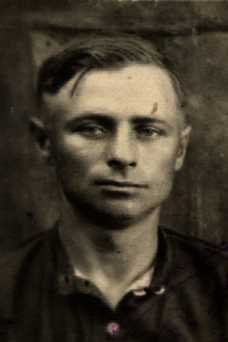 19.08.1919Место рожденияВоронежская обл., Елань-Коленовский р-н, с. ЕколеноДата поступления на службу__.10.1939Воинское званиест. лейтенантВоинская часть655 сп 404 сд ЗакФ (655 сп, 404 сд ЗакФ, 404 сд, ЗакФ); 5 резерв. полк ПриВО (5 резерв. полк ПриВО)Наименование наградыМедаль «За победу над Германией в Великой Отечественной войне 1941–1945 гг.» -->Боевые действия в составе: 655 сп31.07.1941 - 08.08.1941Боевые действия в составе: 655 сп28.11.1941 - 29.11.1941Боевые действия в составе: 655 сп01.12.1941 - 03.12.1941Боевые действия в составе: 655 сп06.01.1942 - 06.01.1942Боевые действия в составе: 655 сп07.01.1942 - 07.01.1942Боевые действия в составе: 655 сп08.01.1942 - 14.01.1942Боевые действия в составе: 655 сп17.01.1942 - 17.01.1942Боевые действия в составе: 655 сп25.01.1942 - 25.01.1942Боевые действия в составе: 655 сп01.02.1942 - 04.02.1942Боевые действия в составе: 655 сп23.02.1942 - 23.02.1942Боевые действия в составе: 655 сп28.02.1942 - 28.02.1942Боевые действия в составе: 655 сп10.03.1942 - 10.03.1942Боевые действия в составе: 655 сп04.04.1942 - 04.04.1942Боевые действия в составе: 655 сп14.04.1942 - 19.04.1942Боевые действия в составе: 655 сп20.09.1942 - 21.09.1942Боевые действия в составе: 655 сп02.10.1943 - 04.10.1943Боевые действия в составе: 404 сд28.07.1941 - 31.07.1941Боевые действия в составе: 404 сд07.01.1942 - 07.01.1942Боевые действия в составе: 404 сд15.01.1942 - 15.01.1942Боевые действия в составе: 404 сд15.01.1942 - 16.01.1942Боевые действия в составе: 404 сд16.01.1942 - 16.01.1942Боевые действия в составе: 404 сд17.01.1942 - 18.01.1942Боевые действия в составе: 404 сд18.01.1942 - 19.01.1942Боевые действия в составе: 404 сд19.01.1942 - 20.01.1942Боевые действия в составе: 404 сд25.01.1942 - 25.01.1942Боевые действия в составе: 404 сд01.02.1942 - 04.02.1942Боевые действия в составе: 404 сд23.02.1942 - 23.02.1942Боевые действия в составе: 404 сд27.02.1942 - 27.02.1942Боевые действия в составе: 404 сд02.03.1942 - 02.03.1942Боевые действия в составе: 404 сд04.03.1942 - 04.03.1942Боевые действия в составе: 404 сд10.03.1942 - 10.03.1942Боевые действия в составе: 404 сд13.03.1942 - 13.03.1942Боевые действия в составе: 404 сд23.03.1942 - 09.04.1942Боевые действия в составе: 404 сд10.05.1942 - 10.05.1942Боевые действия в составе: 404 сд13.05.1942 - 13.05.1942Боевые действия в составе: ЗакФ29.11.1941 - 29.11.1941Боевые действия в составе: ЗакФ13.12.1941 - 13.12.1941Боевые действия в составе: ЗакФ19.12.1941 - 19.12.1941Оборона перевалов центральной части главного Кавказского хребта 46-й Армией. Август-декабрь 1942 г.01.08.1942 - 31.12.1942
Страница боевой операцииНовороссийская оборонительная операция 47 А. 19.8-26.9.42 г.19.08.1942 - 26.09.1942
Страница боевой операцииМоздок-Малгобекская оборонительная операция. 1.9-25.9.42 г.01.09.1942 - 25.09.1942
Страница боевой операцииТуапсинская оборонительная операция. 25.9-17.12.42 г.25.09.1942 - 17.12.1942
Страница боевой операцииНальчикско-Орджоникидзенская оборонительная операция. 25.10-12.11.42 г.25.10.1942 - 12.11.1942
Страница боевой операцииНаступательная операция северной группы войск Закавказского фронта на нальчикско-ставропольском направлении. 3.1-4.2.43 г.03.01.1943 - 04.02.1943
Страница боевой операцииКраснодарско-Новороссийская наступательная операция. 11.1-24.5.43 г.11.01.1943 - 24.05.1943
Страница боевой операцииБоевые действия в составе: ЗакФ24.01.1943 - 24.01.1943Гребенчиков Михаил СтепановичОрден Красной Звезды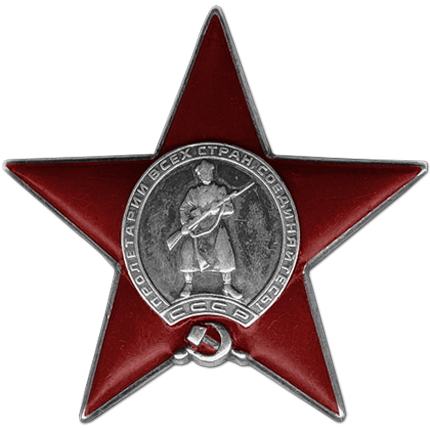 Наградной документДата рождения: __.__.1919Дата поступления на службу: __.__.1939Воинское звание: ст. лейтенантВоинская часть: Саратовское воен.-политическое уч-щеПриказ подразделенияот: 06.11.1945
Издан: Президиум ВС СССРИнформация об архиве+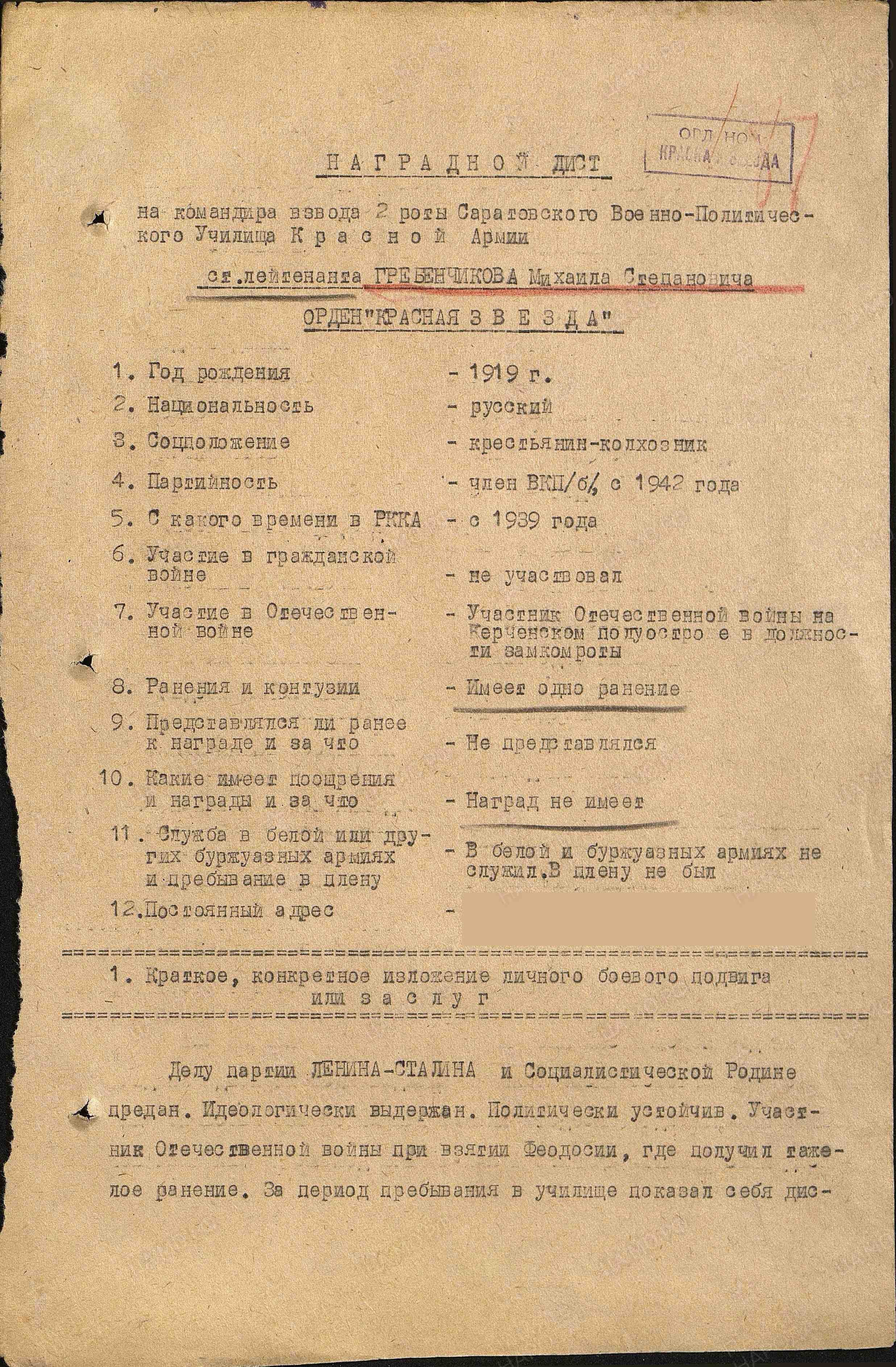 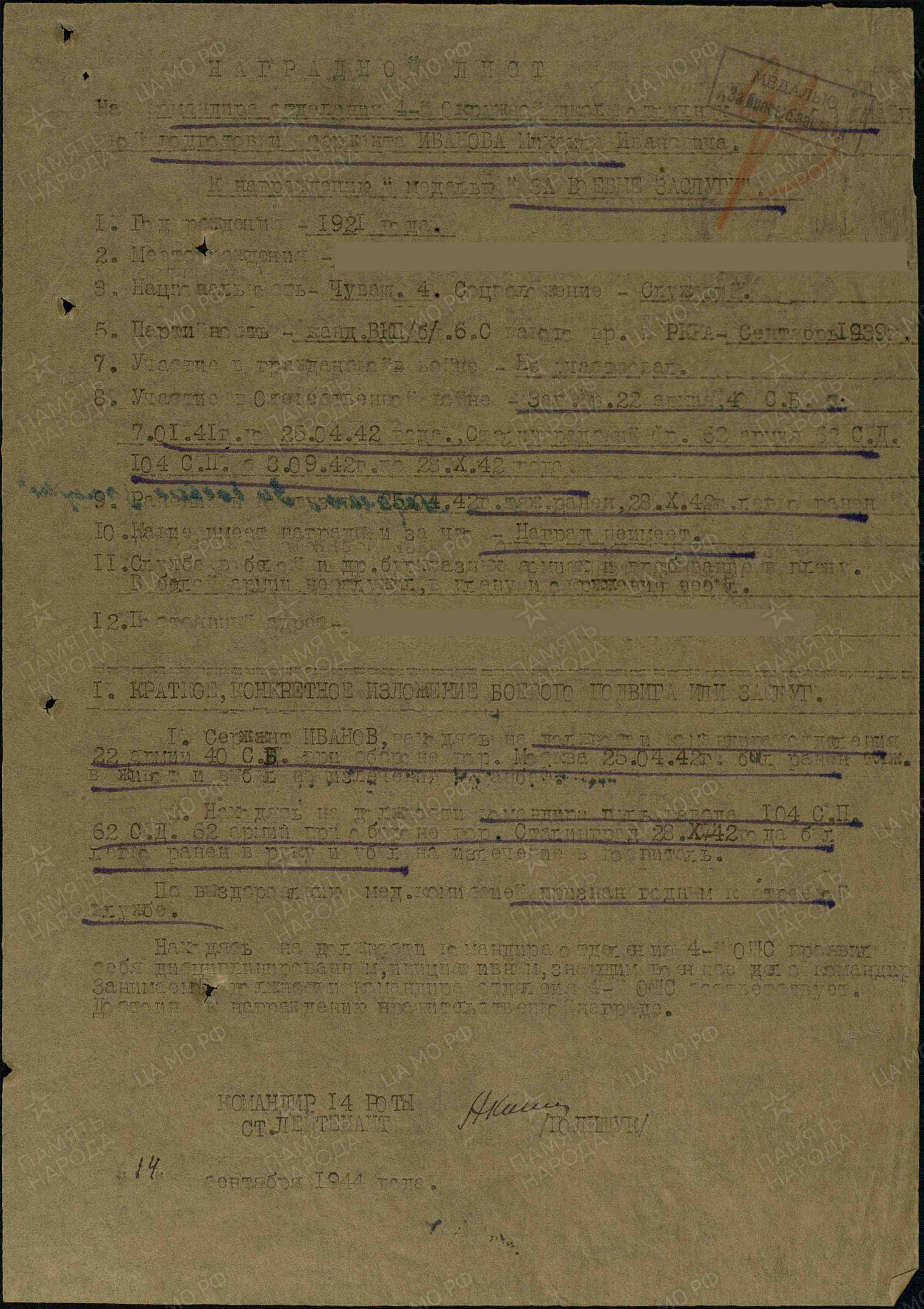 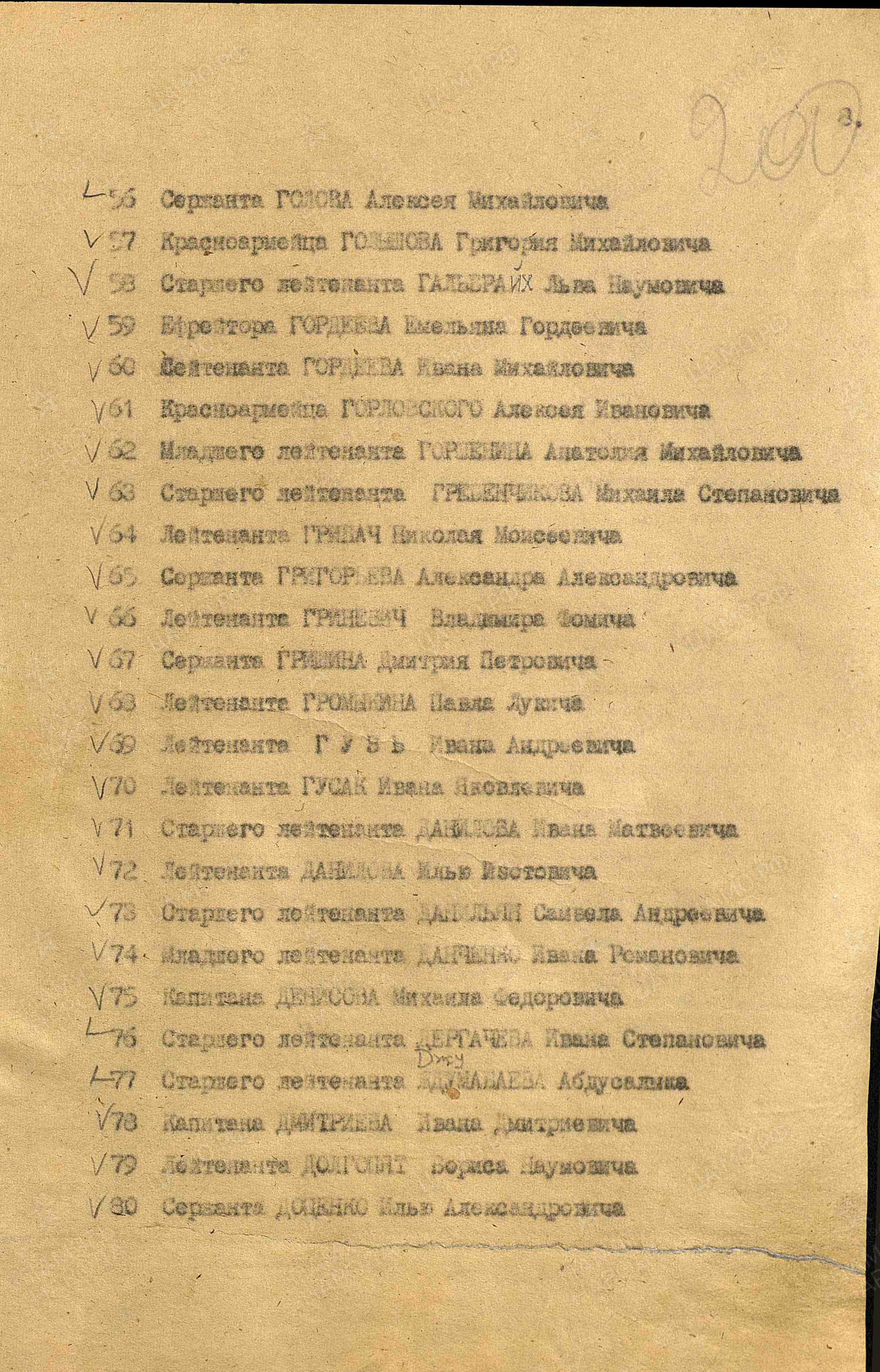 